The premise of the first unit of the textbook is that effective teachers produce results. Read (and re-read) the text box on page 6 stating, “PROFICIENT: possessing knowledge and skills. EFFECTIVE: to produce results.” Wong underscores the importance and impact of the effective teacher and the power of the first days of school stating, “What you do in the first days of school will affect the lives of your students and will determine your success the rest of the year” (p. 9).Read the textbook Chapters 1-3.Watch the video Dr. Harry Wong: 10 Choices for the Professional Educator (Links to an external site.) (2:00 min).https://www.youtube.com/watch?v=tm8H31UdzbY&feature=youtu.beCreate your own “Top Ten” list of things you will do that will support you in your role as an effective teacher. Refer to personal beliefs/experiences, residency/classroom experiences, as well as evidence-based findings to support your “Top Ten.”Write a 1-2 page overview/narrative that provides insight and rationale for your “Top Ten” list.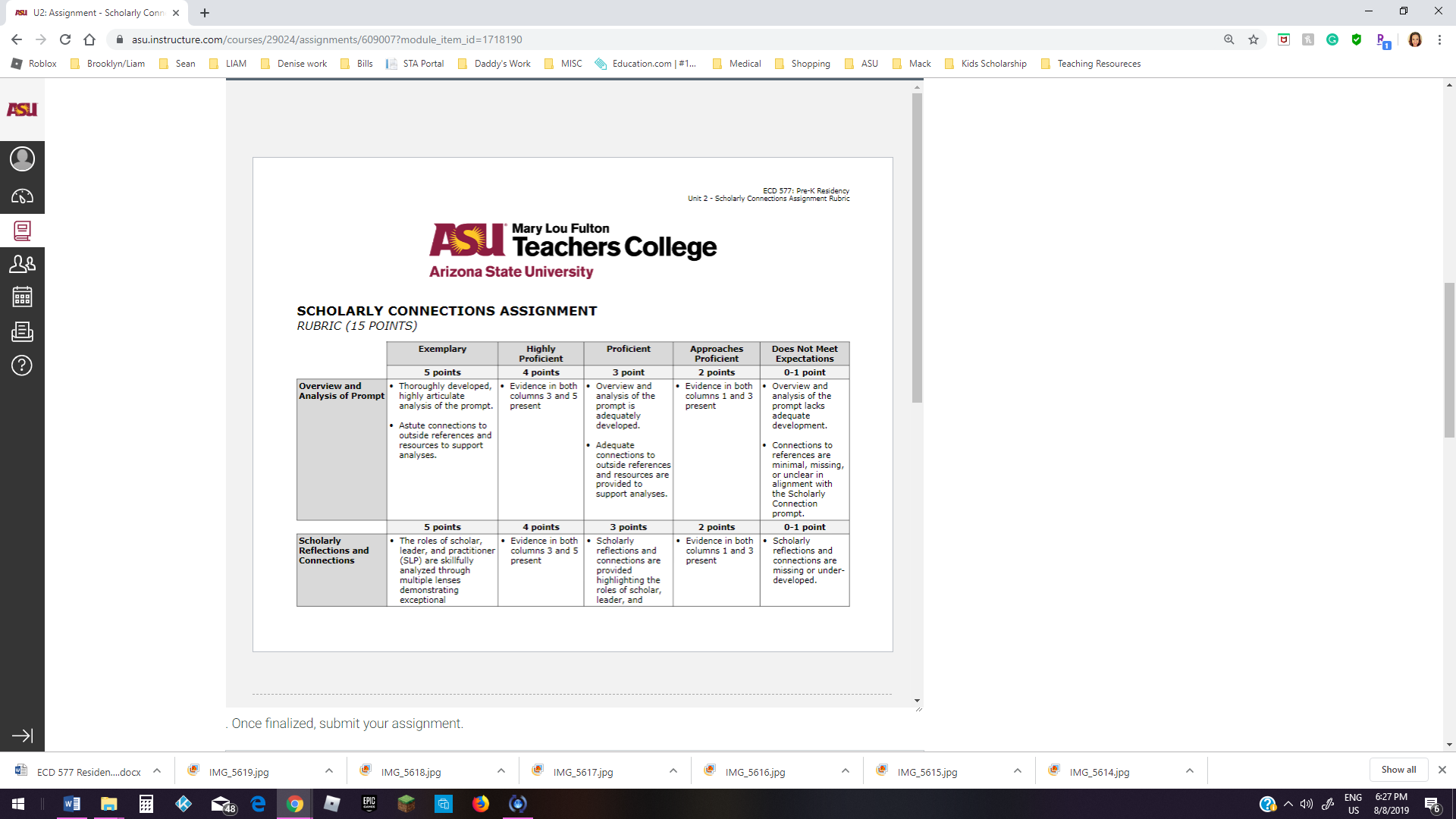 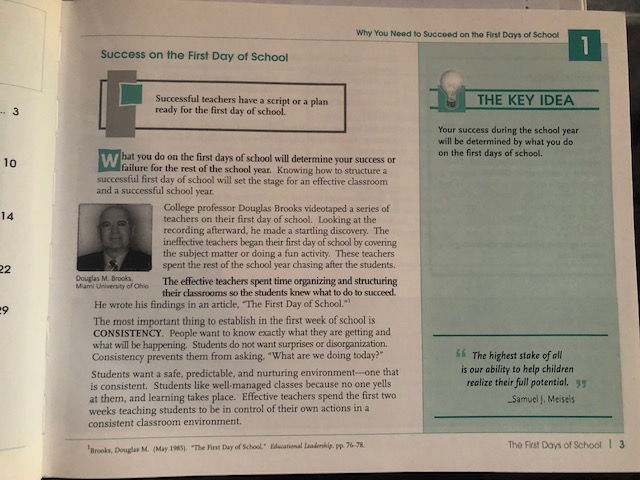 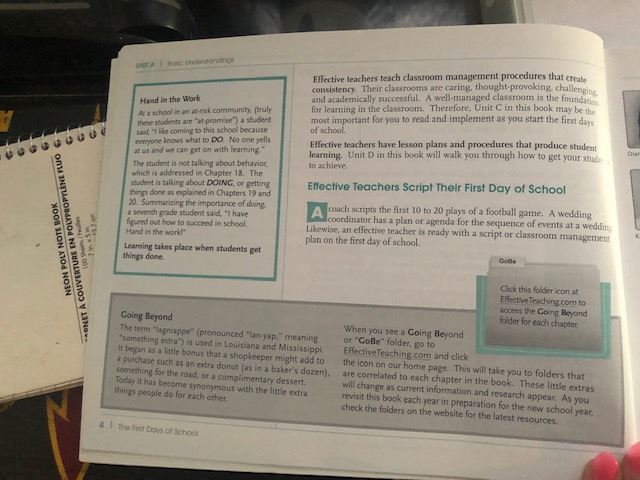 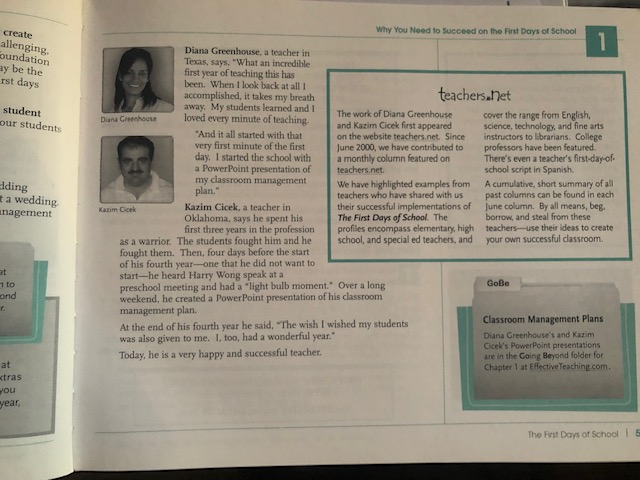 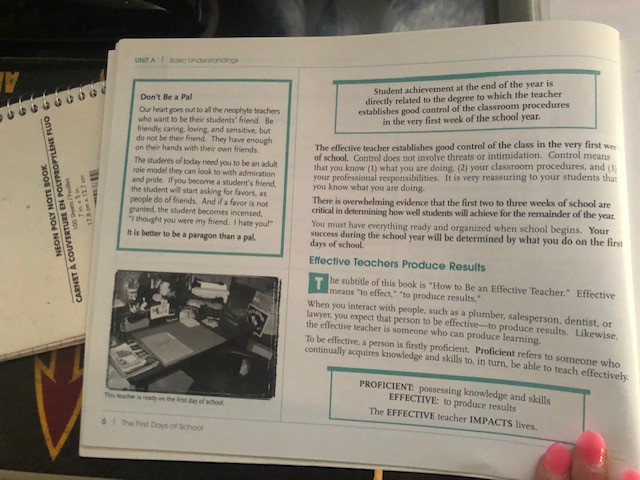 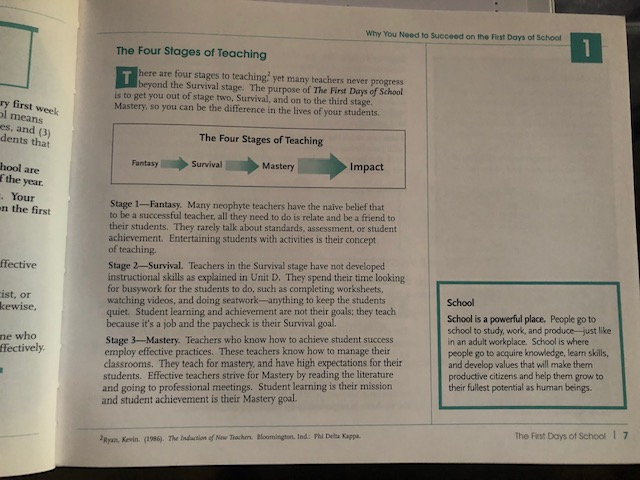 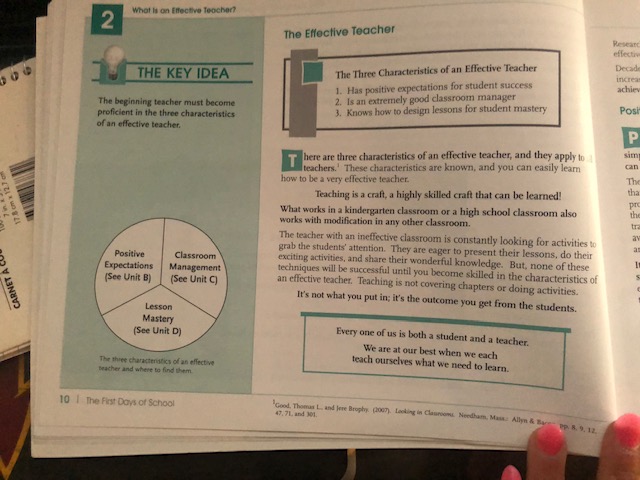 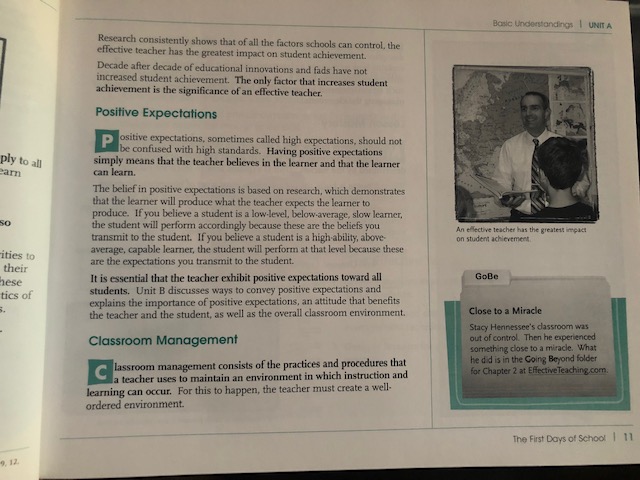 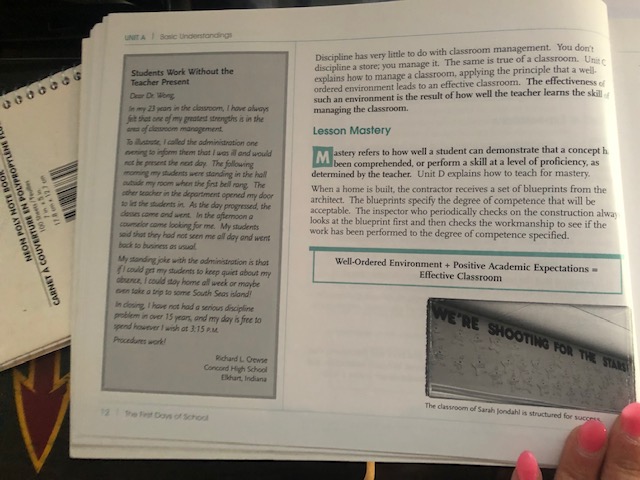 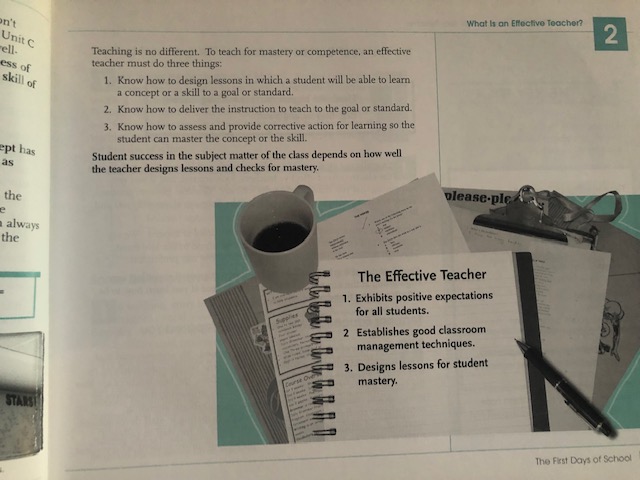 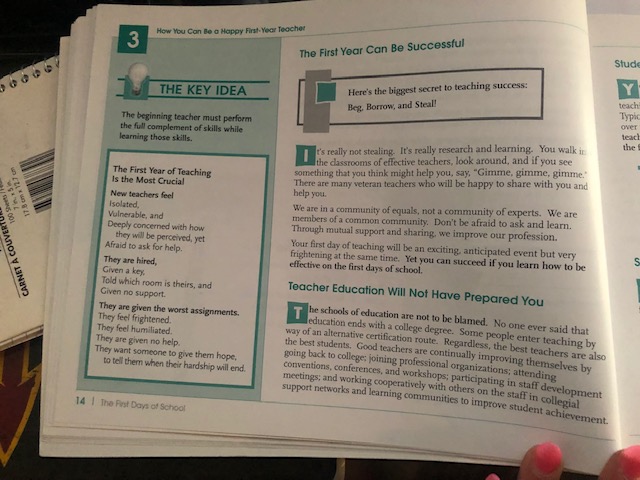 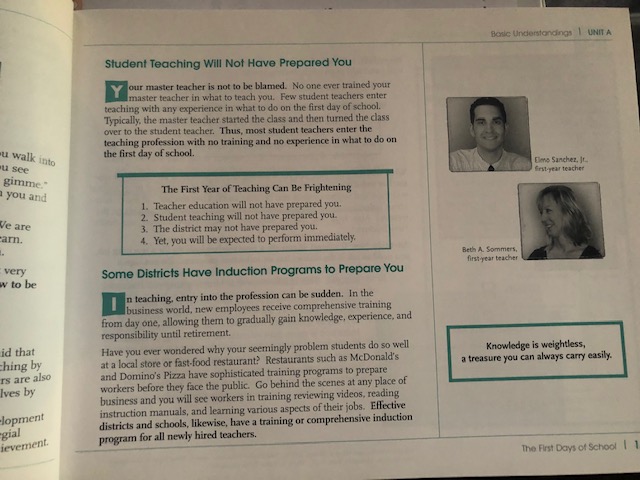 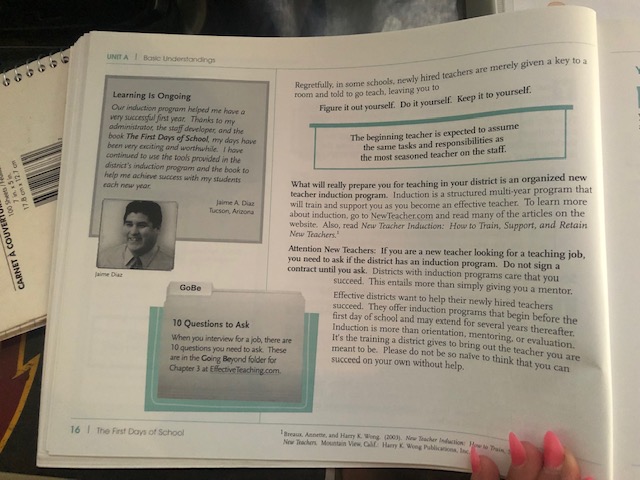 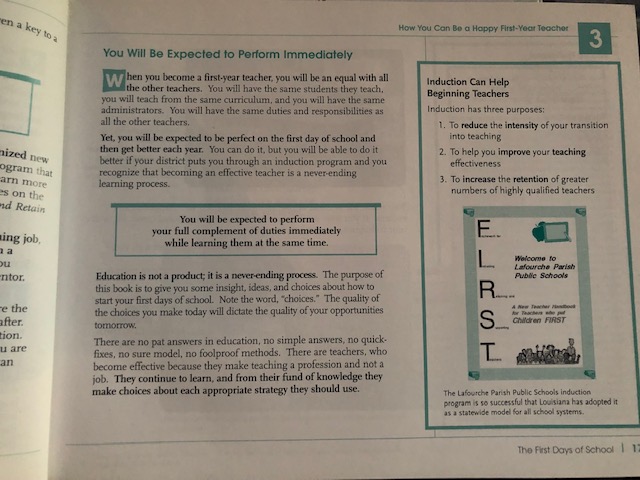 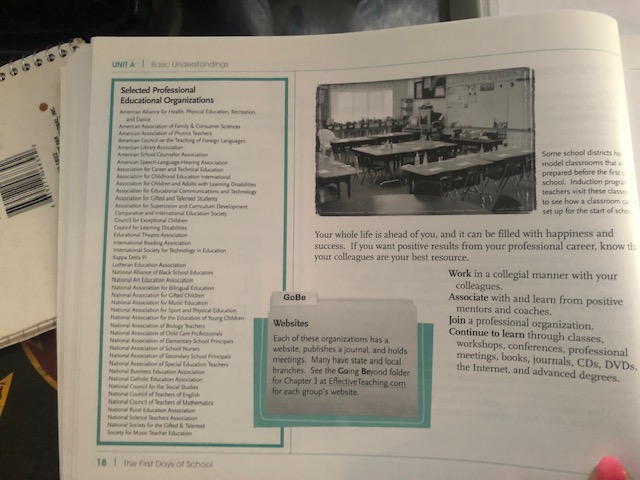 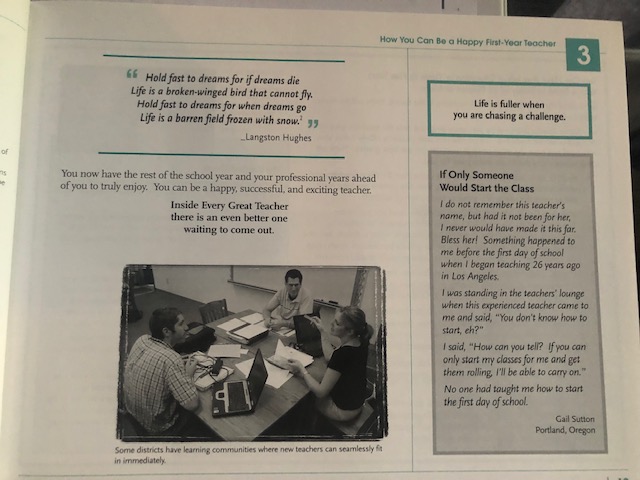 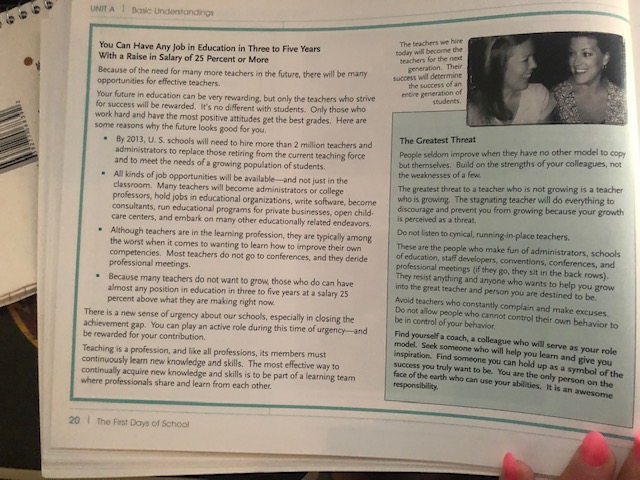 